Фототаблица к акту осмотра от 20.05.2020 РФ, ХМАО, г. Сургут, ул. Югорский тракт 7/2.Съемка проводилась в 15 часов 20 минут фотокамерой canon 1100D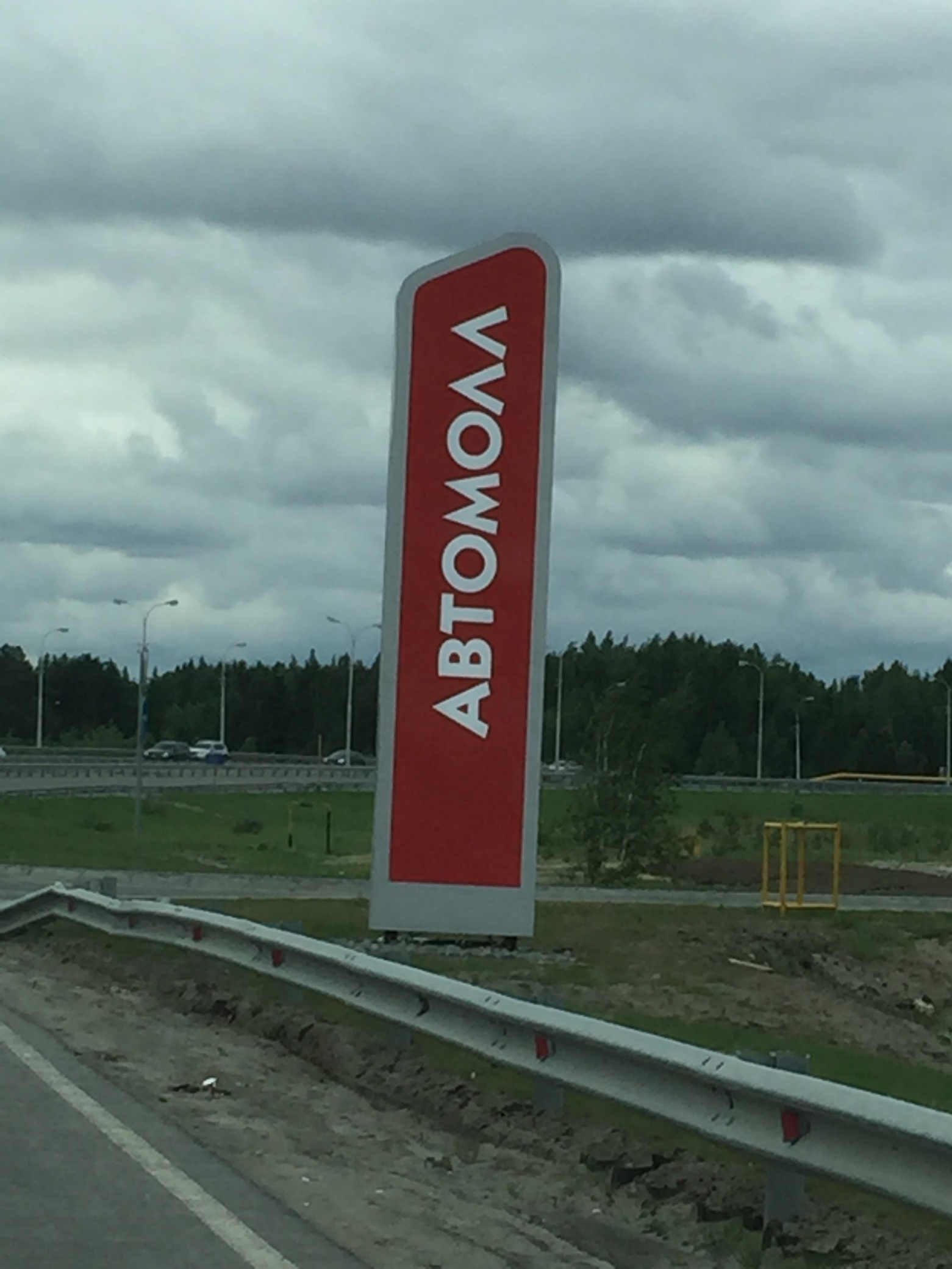 Фото 1 Ведущий специалист административного контроля контрольного управления Администрации города 	          _____________Андронов  В.Н.    